Frankfurt am Main, den 14. Dezember 2020Elternbrief zur aktuellen Situation – Aussetzung des PräsenzunterrichtsSehr geehrte Eltern,liebe Erziehungsberechtigte,wie Sie am Sonntag aus den Medien erfahren haben, haben die Bundes- und die Landesregierung beschlossen, dass zur Eindämmung der Pandemie es notwendig ist, den Präsenzunterricht in der Zeit vom 16. Dezember 2020 bis 18. Dezember 2020 einzuschränken und auf das Distanzlernen auszuweichen. Wie Sie dem Elternbrief unseres Kultusministers entnehmen können, heißt dass, dass die Schülerinnen und Schüler für diesen Zeitraum Aufgaben und Lernmaterialien erhalten, die sie dann Zuhause erledigen müssen. Weiterhin besteht über das Videokonferenzsystem „BigBlueButton“ die Möglichkeit das Distanzlernen zu unterstützen.Die Nachprüfungen der Jahrgangsstufe 10 finden nach vereinbarten Terminen statt.Falls es Ihnen nicht möglich ist, Ihr Kind zu Hause zu betreuen, teilen Sie uns bitte anhand dieses Formulars mit, ob Ihr Kind an allen Schultagen bis zu den Ferien in der Schule unterrichtet werden soll.Für die Schülerinnen und Schüler, die Zuhause von Mittwoch bis Freitag keine Betreuungsmöglichkeit haben, bieten wir nach Jahrgangsstufen getrennt eine Notbetreuung an. Während der Notbetreuungszeiten von 8.00 – 13.10 Uhr (1. – 6. Unterrichtsstunde), können die Schülerinnen und Schüler dann auch die Aufgaben in der Schule unter Aufsicht erledigen.Für die Notbetreuung benötigen wir eine Rückmeldung an die Klassenlehrkraft bis Dienstag, den 15. Dezember 2020.Der erste Schultag nach den Weihnachtsferien ist eigentlich Montag, der 11. Januar 2021. Der Unterricht findet nach Stundenplan statt. Sollten sich Änderungen ergeben, werden wir diese auf der Startseite unserer Homepage www.schule-am-mainbogen.de darlegen. Bitte informieren Sie sich.Für Fragen stehe ich Ihnen gerne unter christine.georg@schule.hessen.de zur Verfügung.Mit freundlichen Grüßen 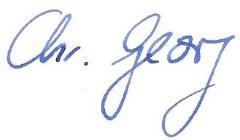 Christine Georg					 (Schulleiterin)		Wir haben das Schreiben zur Aussetzung des Präsenzunterrichts am 14. Dezember 2020 erhalten.Unser Kind __________________________________  Klasse: ______________ bleibt von Mittwoch, dem 16.12 bis Freitag, dem 18.12 Zuhause und erledigt die Aufgaben im Distanzlernen.kommt von Mittwoch, dem 16.12 bis Freitag, dem 18.12 in die Schule.______________________________  ____________________________________Ort, Datum					Unterschrift eines Erziehungsberechtigten